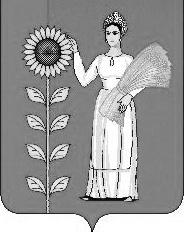 ПОСТАНОВЛЕНИЕадминистрации сельского поселения   Среднематренский  сельсоветДобринского муниципального   района Липецкой  области26.03.2021                               с. Средняя Матренка                                 №23О признании утратившим силу  некоторых постановлений    Рассмотрев протест Прокуратуры Добринского района № 82-2021 от 24.02.2021г., в связи  с приведением нормативных правовых актов в соответствие действующему законодательству, нормативных правовых актов, руководствуясь Федеральным законом 131-ФЗ «Об общих принципах организации местного самоуправления в Российской Федерации», Устава сельского поселения Среднематренский сельсовет, администрация сельского поселения Среднематренский сельсовет ПОСТАНОВЛЯЕТ:     1.Признать утратившим силу следующие постановления:-постановление № 66 от 02.08.2016г «Об утверждении правил определения нормативных затрат на обеспечение функций главных распорядителей средств местного бюджета сельского поселения Среднематренский сельсовет Добринского муниципального района»;-постановление № 15 от 02.03.2021г. «О внесении изменений в постановление администрации сельского поселения Среднематренский сельсовет от 02.08.2016г. № 66 «Об утверждении правил определения нормативных затрат на обеспечение функций главных распорядителей средств местного бюджета сельского поселения Среднематренский сельсовет Добринского муниципального района»      2.  Настоящее постановление вступает в силу со дня его официального                    обнародования.      3. Контроль за выполнением настоящего постановления оставляю за собой. Глава   администрации сельского поселенияСреднематренский сельсовет                                 Н.А.Гущина